City of Houston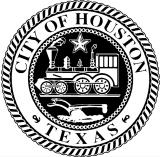 MUNICIPAL COURTS DEPARTMENTREQUEST FOR INFORMATION CHANGESOLICITUD DE CAMBIO DE INFORMACIONCHECK IF YOU ARE THE:        DEFENDANT        ATTORNEY        WITNESS        PAYOR   COMPRUEBA SI ERES:		       ACUSADO		  ABOGADO	        TESTIGO	           PAGADOR  Case Number(s): ________________________________________________________ Case Number(s):________________________________________________________REQUESTOR’S INFORMATION (DATOS DEL SOLICITANTE)REQUESTOR’S INFORMATION (DATOS DEL SOLICITANTE)REQUESTOR’S INFORMATION (DATOS DEL SOLICITANTE)REQUESTOR’S INFORMATION (DATOS DEL SOLICITANTE)REQUESTOR’S INFORMATION (DATOS DEL SOLICITANTE)REQUESTOR’S INFORMATION (DATOS DEL SOLICITANTE)REQUESTOR’S INFORMATION (DATOS DEL SOLICITANTE)REQUESTOR’S INFORMATION (DATOS DEL SOLICITANTE)REQUESTOR’S INFORMATION (DATOS DEL SOLICITANTE)REQUESTOR’S INFORMATION (DATOS DEL SOLICITANTE)Name: Last, First, MiddleNombre: Apellido, Primer Nombre, Segundo NombreName: Last, First, MiddleNombre: Apellido, Primer Nombre, Segundo NombreName: Last, First, MiddleNombre: Apellido, Primer Nombre, Segundo NombreName: Last, First, MiddleNombre: Apellido, Primer Nombre, Segundo NombreName: Last, First, MiddleNombre: Apellido, Primer Nombre, Segundo NombreName: Last, First, MiddleNombre: Apellido, Primer Nombre, Segundo NombreName: Last, First, MiddleNombre: Apellido, Primer Nombre, Segundo NombreName: Last, First, MiddleNombre: Apellido, Primer Nombre, Segundo NombreName: Last, First, MiddleNombre: Apellido, Primer Nombre, Segundo NombreName: Last, First, MiddleNombre: Apellido, Primer Nombre, Segundo NombreDate of Birth: mm/dd/yyFecha de NacimientoDriver’s License NumberNumero de Licencia de Manejar:Driver’s License NumberNumero de Licencia de Manejar:Driver’s License NumberNumero de Licencia de Manejar:StateEstadoExpires Fecha de expiraciónExpires Fecha de expiraciónExpires Fecha de expiraciónExpires Fecha de expiraciónClassTipoIdentification NumberNúmero de identificaciónStateEstadoExpiresFecha de expiraciónMatricular Card NumberMatricularMatricular Card NumberMatricularMatricular Card NumberMatricularStateEstadoExpiresFecha de expiraciónExpiresFecha de expiraciónExpiresFecha de expiraciónHome Address (Apt No.)Direccion de Casa, incluir el número de apartamentoHome Address (Apt No.)Direccion de Casa, incluir el número de apartamentoHome Address (Apt No.)Direccion de Casa, incluir el número de apartamentoCity, StateCiudad, EstadoCity, StateCiudad, EstadoCity, StateCiudad, EstadoCity, StateCiudad, EstadoCity, StateCiudad, EstadoZipCódigo PostalZipCódigo PostalHome PhoneNúmero de teléfono de su CasaMobile PhoneCellularMobile PhoneCellularEmail AddressCorreo-ElectrónicoEmail AddressCorreo-ElectrónicoEmail AddressCorreo-ElectrónicoEmail AddressCorreo-ElectrónicoEmail AddressCorreo-ElectrónicoEmail AddressCorreo-ElectrónicoEmail AddressCorreo-ElectrónicoAttorney Signature                                               DateRequestor’s and/or Parent’s Signature                Date     (Firma del Solicitante y/o firma del padre)                Fecha             Bar Card Number